JEDILNIK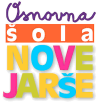 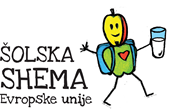 Pridržujemo si pravico do sprememb jedilnika.Jedilnik je namenjen učencem brez prehranskih alergij. Ob živilu so nadpisano označeni alergeni, ki so v živilu. Pripravljene  jedi lahko zaradi možne navzkrižne kontaminacije v sledeh vsebujejo alergene. Oznake: 1žita, ki vsebujejo gluten (1a iz pšenice in pire, 1b iz rži, 1c iz ječmena in  1d iz ovsa), 2raki, 3jajca, 4ribe, 5arašidi, 6soja, 7mleko in mlečni proizvodi, 8oreščki (8a mandlji, 8b lešniki, 8c orehi, 8d indijski oreščki, 8e ameriški orehi, 8f brazilski oreščki, 8g pistacija, 8h makadamija), 9listna zelena, 10gorčično seme, 11sezamovo seme,  12žveplov  dioksid, 13volčji bob in 14mehkužci.sv … svinjina. # … živilo je iz ekološke pridelave. SPODBUJAMO UŽIVANJE ZADOSTNIH KOLIČIN TEKOČINE.PONEDELJEK, 19. 10. 2020PONEDELJEK, 19. 10. 2020SADNI ZAJTRKbanana#MALICAkoruzni kruh*1a,#, kisla smetana*7, marmelada, mleko*7, jabolko(ŠS)KOSILOširoki rezanci*1a, carbonara*3,7,sv, zelena solata, kaki, vodaPOP. MALICAgrisini*1a, orehi*8c, hruškaTOREK, 20. 10. 2020TOREK, 20. 10. 2020SADNI ZAJTRKmandarinaMALICAkruhov kifeljc*1a,7, sadni jogurt*7, suho sadjeKOSILOčesnova juha*7, rižota z piščančjim mesom in zelenjavo, solata s koruzo, vodaPOP. MALICApisani kruh*1a, skutni namaz s korenjem*7, sveže sadjeSREDA, 21. 10. 2020SREDA, 21. 10. 2020SADNI ZAJTRKkakiMALICAčrna žemlja*1a, salama, sir*7, kislo zelje# (ŠS), čaj  KOSILOjota s kislim zeljem*1a,sv, orehova potica*1a,3,7,8c, vodaPOP. MALICAsirova štručka*1a,7,#, sveže sadjeČETRTEK, 22. 10. 2020ČETRTEK, 22. 10. 2020SADNI ZAJTRKpomarančaMALICAžitni kosmiči s sadjem*1a,d, naravni in sadni jogurt*7, bananaKOSILOčufti*1a,3, paradižnikova omaka*1a, pire krompir*7, mandarina, vodaPOP. MALICAajdov kruh z orehi*1a,8c, mleko*7PETEK, 23. 10. 2020PETEK, 23. 10. 2020SADNI ZAJTRKsveže sadjeMALICApica s sirom*1a,7, rukola#, 100 % sadni sokKOSILOgobova juha*1a,ocvrt oslič*1a,3,7, francoska solata*3, mlečni desert*7, vodaPOP. MALICApočitniško presenečenje*1,7,8